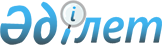 О внесении изменений в постановление акимата Есильского района от 24 марта 2011 года N 44 "Об организации и обеспечении призыва граждан мужского пола Республики Казахстан на срочную воинскую службу на территории Есильского района в апреле-июне и октябре-декабре 2011 года"
					
			Утративший силу
			
			
		
					Постановление акимата Есильского района Северо-Казахстанской области от 10 октября 2011 года N 239. Зарегистрировано Департаментом юстиции Северо-Казахстанской области 2 ноября 2011 года N 13-6-176. Утратило силу в связи с истечением срока действия (письмо акимата Есильского района Северо-Казахстанской области от 29 августа 2012 года N 02.04.05-05-11/531)

      Сноска. Утратило силу в связи с истечением срока действия (письмо акимата Есильского района Северо-Казахстанской области от 29.08.2012 N 02.04.05-05-11/531)      В соответствии со статьей 21 Закона Республики Казахстан от 24 марта 1998 года № 213 «О нормативных правовых актах», подпунктом 8) пункта 1 статьи 31 Закона Республики Казахстан от 23 января 2001 года № 148 «О местном государственном управлении и самоуправлении в Республике Казахстан», акимат района ПОСТАНОВЛЯЕТ:



      1. Внести в постановление акимата Есильского района от 24 марта 2011 года № 44 «Об организации и обеспечении призыва граждан мужского пола Республики Казахстан на срочную воинскую службу на территории Есильского района в апреле-июне и октябре-декабре 2011 года» (зарегистрировано в Реестре государственной регистрации нормативных правовых актов № 13-6-163 от 25 марта 2011 года, опубликовано в газетах «Ишим» от 1 апреля 2011 года № 15(8534), «Есіл таңы» от 1 апреля 2011 года № 15(8534) следующие изменения:

      приложение 1 изложить в новой редакции согласно приложению к настоящему постановлению.



      2. Контроль за исполнением настоящего постановления возложить на заместителя акима района Едресова К.К. 



      3. Настоящее постановление вводится в действие по истечении десяти календарных дней после дня его официального опубликования.      Аким Есильского района                     А. Бегманов

Приложение

к постановлению акимата

Есильского района

от 10 октября 2011 года № 239Приложение 1

к постановлению акимата

Есильского района

от 24 марта 2011 года № 44 Состав районной призывной комиссии      Кишман -                временно исполняющий обязанности

      Сергей Николаевич       начальника государственного

                              учреждения «Отдел по делам

                              обороны Есильского района

                              Северо-Казахстанской области»,

                              председатель призывной комиссии

                              (по согласованию)      Муженбаев -             главный специалист государственного

      Орал Заеденович         учреждения «Аппарата акима

                              Есильского района Северо-

                              Казахстанской области», заместитель

                              председателя призывной комиссии      Барьямова -             медицинская сестра поликлиники

      Куаныш Бекбулатовна     коммунального государственного

                              предприятия на праве хозяйственного

                              ведения «Явленская центральная

                              районная больница» акимата

                              Северо-Казахстанской области

                              Министерства здравоохранения

                              Республики Казахстан, секретарь

                              комиссии (по согласованию)      Члены комиссии:      Рамазанов -             заместитель начальника государственного

      Марат Койшибаевич       учреждения «Отдел внутренних дел

                              Есильского района Департамента

                              внутренних дел Северо-Казахстанской

                              области» (по согласованию)      Допира -                заведующая поликлиникой 

      Татьяна Юрьевна         коммунального государственного

                              предприятия на праве хозяйственного

                              ведения «Явленская центральная районная

                              больница» акимата Северо-Казахстанской

                              области Министерства здравоохранения

                              Республики Казахстан, председатель

                              медицинской комиссии (по согласованию)
					© 2012. РГП на ПХВ «Институт законодательства и правовой информации Республики Казахстан» Министерства юстиции Республики Казахстан
				